致入住酒店疗养的各位人士大阪府1．前言根据各位的情况，现在需要入住酒店进行隔离疗养。为了能够让入住的各位安心，安全地度过这一段时光，恳请您理解并配合本文件所记录的内容。如果有生活上的困惑，健康方面的担心等情况，不必多虑请随时联系我们。＜联络方法＞＜严格遵守＞※出于预防感染的观点，请严格遵守。２　住宿期间的注意事项（1）健康状况的报告（日报，紧急報告）○日报，请参考（附件1）的内容，按每天3～4次（早/中/晚/睡前等）左右的频次实施自我检查。另外，AM8：00、PM4：30左右，测试2次体温，并在自己的智能手机或电脑里记录体温及身体状况等健康观察数据。○护理人员会从健康状况有变化的人士开始，依次给各房间打电话，确认各位的身体状况。〇必要时通过网络进行健康观察或实施在线诊疗。○如果身体状况有变化（特别是发热），即使在夜间也请立即打电话联系护理人员。另外，不要自己呼叫救护车，请您务必联络所在设施的护理人员。＜护理人员＞　TEL: 内线号码：　　　　　　　　　　　　　(2)入住期间的基本生活事项〇生活整体：原则上请各自在自己的房间活动。另外，拿取食物等需要出入房间时（开关房门时），务必要做到手指消毒并戴口罩。注意房门是自动锁，请务必携带钥匙。〇浴盆・卫生间：各房间都有配备。虽然使用浴盆并没有时间限制，但在深夜·清早使用时，请注意不要给周围带来影响。○清扫·洗涤：房间内的清扫以及衣服的洗涤请自行完成。洗涤·干燥可以免费使用在　　　　楼的投币洗衣机　○饮食：每餐，会在以下的时间段通过广播通知，请戴好口罩到　　楼领取。　　入住时可以从疗养期间的两种晚餐中选择。※早·午餐一种请确认您在同意书上选择的盒饭种类，不要取错。（※入住当天的晚餐因订餐上的原因，全部是A类盒饭）另外，盒饭无需全部吃完，请根据自己的身体状况，通过减少米饭的量等留意自身的健康管理。此外，为了防止食物中毒，在尽快用餐的同时，也请把食物残渣处理掉。（分发食物的时间段）早餐AM：　 ～    、午餐PM：   ～   、晚餐PM：   ～     。○垃圾：请把饮料瓶及易拉罐压扁，饭盒及盒盖重叠在一起等等，尽可能缩小体积放在各自房间的垃圾袋里，并扎好袋口密封后放到一楼指定垃圾放置场所的垃圾箱里。另外，自己带来的物品，请不要扔在酒店，务必带回去处理。扔垃圾的指定时间段：PM　　：　　～PM　　：　　※因垃圾放置场所空间有限，请务必在指定时间内扔出。〇Wi-Fi：酒店内可以自由使用。ID：密码：*在集中使用的时间段，可能会暂时出现通信速度下降或无法登陆的情况。在这种情况下，请稍作等待后再次尝试。（3）其他注意事项○如果出现入住者不接电话等情况，出于安全确认等目的，可能会进入您房间。○严禁在整个建筑物内（居室、所有楼层）饮酒·吸烟　*如果发现在酒店内吸烟，会要求支付清扫费用，请知悉。　○关于饮料，会配发饮用水等。○贵重物品等请自行管理。　○入住疗养期间家属及朋友等无法看望。也不能转接电话。代收物品尽可能少量。※可以代收物品的最大尺寸为「长　　cm、宽 　cm、高　　cm」　〇请注意房间内设置的电话无法拨打外线。○疗养期间的必需品等请自行准备。另外，员工无法代替入住者购买物品。※网上购物，优食（Uber Eats）等外卖业务都不可以使用。　○请不要在社交平台（SNS）公开所在酒店的名称。　○到了可以离开酒店的情况时会联系您的，所以这期间请安心疗养。　○为了不影响邻居，请安静地度过每一天。〇关于解除疗养，是按国家同样标准执行的，但是否可以离开酒店，则会由管辖区域的保健所长综合判断。○解除疗养之后，本人可自行回家，因此需要准备好交通费。(4)关于同意书　○确认本资料之后，请在另外的“同意书”上填写日期，姓名，地址，手机号码。　○填写完毕后，因为要拍摄同意书的照片，请在前台出示。　○拍完照片后，请自行保管到疗养结束。○未成年人的情况，入住之前保健所会向监护人说明同意书内容，并得到许可。   此时，除了确认本人的联系方式外，还要确认监护人的联系方式。　※非常抱歉给您添麻烦，请您给予配合。（5）关于解除隔离疗养的见解　〇与国家的出院标准相同。　〇原则是，出现症状之日（症状开始当天。无症状或症状出现日不明确的情况，以确定为阳性的那次取样检查日为准）经过十天，而且，症状减轻（无需服用退烧药就能退烧，而且，呼吸系统症状也有改善的趋势）之后，再经过72小时后可以解除疗养。　　但是，在10天隔离结束前症状已减轻，或是无症状病毒携带者的情况下，在保健所的判断下，实施2次PCR检查后确认是阴性的话，也有可以解除疗养的情况。　〇因为最终判断取决于保健所长，所以请务必报告每天的健康观察情况。（6）关于疗养期间医疗费的公费负担　　疗养期间所产生的与新型冠状病毒感染症相关的医疗费属于全额公费负担对象。请向医疗机构出示保健所发行的「关于酒店疗养/居家疗养的医疗费公费负担通知」。（7）关于隔离疗养的各种证明书〇关于PCR检查结果是阴性的证明书（阴性证明）保健所不出具阴性证明。（入住酒店疗养结束后，准备开始工作的时候，无需向工作单位等提供阴性证明。关于这项措施厚生劳动省已知会了各都道府县的劳动局）〇关于入住酒店疗养，居家疗养的证明资料（用于申请保险公司的医疗保险等住院补助金的证明书）　　关于保险公司的医疗保险等住院补助金，对于被确诊感染并入住酒店疗养或居家疗养的患者，也有可能属于补助对象。关于是否是补助对象，请与保险公司确认。如果属于补助对象，辖区保健所可以出具疗养证明书等资料（就业限制解除通知书等），请向保健所咨询。致酒店疗养的各位人士～新型冠状病毒感染的轻症患者疗养时的注意事项～   入住酒店隔离疗养期间，虽然会有很多让您担心的事情，但是保健所与酒店的医务人员会给予全力支持。  每天，酒店的医务人员会联络您确认您的健康状态。那个时候会询问您的身体状况。   另外，每天自行检查3～４次（早，午，晚，睡前等），确认是否存在类似下表当中的症状，如果有符合该项的情况，请立即联系酒店的医务人员。并且，每天两次AM8：00、PM4：30左右，用自己的智能手机或电脑把体温，身体状况等记录在健康观察数据里。  即使不在自行测量的时间，但凡感觉出现了症状，也是需要紧急处置的，请立即联系。  ●紧急程度高的症状 2020年4月27日  厚生劳动省  事务联络　出自“关于新型冠状病毒感染症轻症患者等相关的酒店疗养/居家疗养的注意事项”同意书大阪府知事  敬启我充分理解了“致入住酒店疗养的各位人士”的相关内容，并愿遵守所记载的规定事项。※根据感染症法，对入住酒店疗养的人士有如下要求。（法第44条的3第2及3项）・疗养期间报告自己的体温以及其他健康状况。・不擅自离开酒店外出，努力配合其他为防止新型冠状病毒感染症传染所采取的必要措施。2021年　　年　　月　　日姓名：　　　　　　　　　　　　　　　　　地址：　　　　　　　　　　　　　　　　　　　　　　　　　　　　　　　　　　手机号码：　　　　　　　　　　　　　　　未成年的情况　监护人：　　　　　　　　　　　　　　　　　　　　　　　　手机号码：　　　　　　　　　　　　　　　○入住酒店疗养的依据是感染症法，请注意以下几点。・如果疗养者从所在疗养酒店逃跑的情况下，保健所长会劝告住院，如果发生不服从该住院劝告的情况，可以采取强制住院（立即住院）。・另外，如因上述劝告或者强制措施而住院后发生的费用，除去保险支付部分，其余可能会由个人承担。・并且，如果违反上述强制住院措施而逃跑，或未住院的情况，规定有处罚条款（50万日元以下的罚金）。※以上，感染症法第19条第1项、同法第26条第2项、同法第37条第3项、同法第80条。关于晚餐◆请选择所希望的晚餐种类。A套餐　　　  B套餐标准量的盒饭　　　　　　　　　     增量盒饭　※所选套餐种类直到疗养结束是无法更改的，请您知悉。＜关于咳嗽及发热等健康方面的咨询（护理人员）＞　TEL：（内线）　　　　　　　　　　　　　　　　　※24小时随时都可以联系。但是，因为这里是保健医疗相关的专用咨询窗口，同时也接受健康状况出现急剧变化的人士的紧急联络，因此请避免咨询与健康状态无关的内容。＜关于生活困扰的咨询（酒店工作人员）＞TEL：（内线）　　　　　　　　　　　　　　　　※原则上，从每天　　　点到　　　点为止为接待时间，请知悉。○请绝对不要进入禁止出入区域。○不容许离开建筑物外出。如果擅自外出将联络警察。○但是，如果发生火灾等情况时请优先逃生。（听从酒店内广播指示予以逃生。逃生时不要使用电梯，请听从指示行动。）〇进入房间后，首先确认逃生路线（位于入口门的后面）。○离开房间时，请务必佩戴口罩。○需要直接与工作人员交流时，因为需要准备防护服等措施，请事先电话联络。表情 ·外观・脸色明显不好・嘴唇发紫・与平常不同，样子很奇怪  呼吸困难等・呼吸变得急促（呼吸次数增加）・突然变得呼吸困难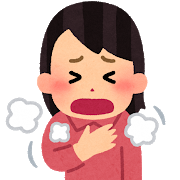 ・生活中稍微活动会就感到呼吸困难・有胸痛感・无法横卧。不坐着就无法呼吸・有耸肩呼吸动作・突然（2小时以内为参考）出现喘鸣声意识障碍等・发呆迷糊（反应变弱）・朦胧状态・脉搏变快，感觉脉搏紊乱